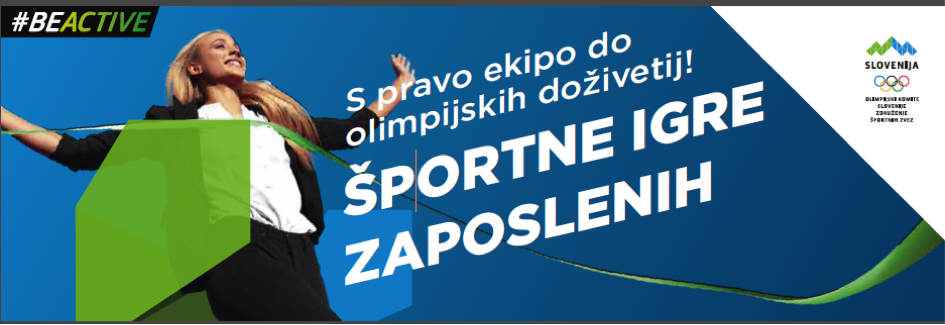 RAZPIS Spoštovani,Olimpijski komite Slovenije–Združenje športnih zvez v sodelovanju z občinskimi športnimi zvezami organizira Športne igre zaposlenih 2018, kjer si želimo tudi vaše aktivne vloge. Namen projekta je spodbuditi poslovno javnost k športni aktivnosti ter preko športne aktivnosti, druženja in zabave krepiti vez med gospodarstvom in športom. Športne igre zaposlenih 2018 predstavljajo tekmovanje v štirih olimpijskih športnih panogah, ki jih predstavljamo v nadaljevanju. Projekt je zasnovan kot tekmovanje ekip zaposlenih v podjetjih na slovenskem trgu in bo v letu 2018 izveden četrtič. Več informacij o sistemu tekmovanj vam skupaj s prijavnim obrazcem pošiljamo v prilogi. V kolikor imate dodatna vprašanja, pa vas pričakujejo sodelavci na naslednjih kontaktih:Rok Konečnik – 031 682 494,  e-pošta: rok.konecnik@sportnazvezasg.siMilena Zagernik – 041 363 476, e-pošta: info@zsdravne.siVeselimo se vaše aktivne vloge in verjamemo, da boste s svojimi ekipami uspešni aktivni udeleženci Športnih iger zaposlenih 2018. S športnimi pozdravi,Vodja regijske pisarne OKS-ZŠZRok Konečnik, prof. šp. vzg. PREDSTAVITEV PROJEKTAKONCEPT ŠPORTNIH IGER ZAPOSLENIH 2018Športne igre zaposlenih predstavljajo tekmovanje v štirih športnih panogah, in sicer:Mali nogomet, 5+1 igralcev (ekipa max 10 igralcev), turnirski sistem, igra: 2 x 10 min z 2 min odmorom; vsaka ekipa igra min 3 in max 6 tekem Košarka 3x3, 5 igralcev (ekipa max 10 igralcev), turnirski sistem, igra: 2 x 10 min z 2 min odmorom; vsaka ekipa igra min 3 in max 6 tekemOdbojka, 6 igralcev - igralk (ekipa max 10 igralcev), moški/ženske,  turnirski sitem, igra na 2 dobljena niza (21 točk); vsaka ekipa igra min 3 in max 6 tekem Tenis – posamezno; kategorije: moški, ženske/ do 30 let, do 50 let in 50+; sistem na izpadanje, igra: 9 dobljenih setovPodlaga športnega igrišča na posamezni lokaciji se lahko razlikuje.*Organizator si pridržuje pravico do sprememb v primeru premajhnega števila prijav.KOMU SO NAMENJENE Športne igre zaposlenih so namenjene zaposlenim v podjetjih, javnih organizacijah in drugih institucijah na slovenskem trgu. Na Športne igre zaposlenih se prijavi ekipa zaposlenih, prioritetno iz iste organizacije, lahko pa tudi sestavljena iz posameznikov, ki so zaposleni v različnih poslovnih subjektih. Kot zaposleni se smatra:zaposleni, delavci v rednem delovnem razmerjuštudenti, ki delajo v podjetju vsaj 1 mesecsamostojni podjetniki, ki s podjetjem redno sodelujejo vsaj 1 letoV kolikor ekipo sestavljajo zaposleni, ki niso iz iste organizacije, prosimo, da na prijavnem obrazcu zapišete kje je posameznik zaposlen. LOKACIJE IN TERMINIŠportne igre zaposlenih bodo organizirane na naslednjih lokacijah po Sloveniji:Brežice, sobota, 19.5.Ravne na Koroškem, sobota, 26.5.Velenje, sobota, 9.6.Postojna, sobota, 9.6.Moravske Toplice, sobota, 16.6. Jesenice, sobota, 8.9.    Ljubljana, sobota 8.9.Maribor, sobota, 15.9.Nova Gorica, sobota, 22.9.*Prireditev v Novi Gorici bo predstavljala nekakšen sklepni dogodek letošnjega projekta in uvodni dogodek Evropskega tedna športa.PRIJAVAUdeležba na Športnih igrah zaposlenih 2018 je brezplačna.Vsi se zavedamo, da s športno aktivnostjo ohranjamo zdravje in vitalnost ter tako veliko lažje opravljamo delovne obveznosti. Včasih na to žal “pozabimo” ali pa je ostalih aktivnosti preprosto preveč, da zdrav duh v zdravem telesu izgubi kakšno mesto na lestvici prioritet. Športne igre zaposlenih naj vas vzpodbudijo, da boste aktivni. Hkrati pa jih morda lahko izkoristite tudi kot »team building« zaposlenih.Vsak udeleženec prejme:pijačamajicapriznanje za udeležbo na Športnih igrah zaposlenih 2018posebne nagrade za zmagovalne tri ekipeURNIK TEKMOVANJA (26.5. 2018)8.00 – 8.45: pregled in potrditev prijav, informacije o sistemu tekmovanja, *parkirna mesta pri DTK Ravne na Koroškem 9.00: otvoritev Športnih iger zaposlenih – pred vhodom v Športni center Ravne na Koroškem 9.15: začetek tekmovanj : ODBOJKA: Osnovna šola Prežihovega Voranca (*bližina DTK)NOGOMET: Športna center Ravne na Koroškem (*DTK) – igrišče z umetno travoKOŠARKA 3x3: Športna center Ravne na Koroškem (*DTK)TENIS:  Športna center Ravne na Koroškem (*DTK)14.00: razglasitev rezultatov in podelitev priznanj – Športni center Ravne na KoroškemROK ZA PRIJAVORok za prijavo je 22.5. 2018. Prijave sprejema Rok Konečnik na sledečem elektronskem naslovu: rok.konecnik@sportnazvezasg.siKONTAKT ZA MOREBITNA DODATNA VPRAŠANJAIme in priimek kontaktne osebe: 1. rok.konecnik@sportnazvezasg.si, 031 682 494                                                           2. milena.zagernik@gmail.com, 041 363 476PRIJAVNI OBRAZEC Želimo biti del Športnih iger zaposlenih 2018Prijavni obrazec je v prilogi tega elektronskega sporočila (Excel datoteka: PRIJAVNI OBRAZEC-Športne igre zaposlenih 2018)Izpolnjen prijavni obrazec poslati na rok.konecnik@sportnazvezasg.siRok za prijavo je 22.5. 2018Kako izgleda prijavni obrazec?PODATKI O PODJETJU:Naziv podjetja: 										.Sedež podjetja: 										.Pošta in kraj:  										             .              Kontaktna oseba (ime in priimek): 								.Kontaktna telefonska številka: 								.Kontaktni elektronski naslov:  								.V prijavni obrazec prosimo navedite kontaktne podatke ene osebe za posamezno panogo.Poimenske prijave posameznih članov ekip pričakujemo najmanj 3 dni pred dogodkom ( za tenis tudi kategorija ).*vpišite zahtevane podatke pod tistimi športnimi panogami v katerih želite tekmovati*vpišite skupno število majic za vaše ekipe pod izbrano velikostjoŠPORTNA PANOGAvodja ekipe telefone-poštaštevilo igralcevMALI NOGOMETKOŠARKAODBOJKATENIS (*vpišite ime in priimek tekmovalca)Velikost majicSMLXLXXLMoškiŽenske